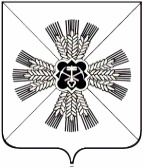 КЕМЕРОВСКАЯ ОБЛАСТЬАДМИНИСТРАЦИЯ ПРОМЫШЛЕННОВСКОГО МУНИЦИПАЛЬНОГО ОКРУГАПОСТАНОВЛЕНИЕ от  «25» мая 2023г. №616-Ппгт. ПромышленнаяО проведении  конкурса «Лучший по профессии среди операторов машинного доения коров»В рамках муниципальной программы «Поддержка агропромышленного комплекса в Промышленновском муниципальном округе» на 2018 – 2025 годы и в целях стимулирования увеличения производства продукции животноводства, повышения профессионального мастерства операторов машинного доения коров:1. Утвердить Положение о проведении конкурса «Лучший по профессии среди операторов машинного доения коров» согласно приложению   № 1 к настоящему постановлению. 2.  Утвердить смету расходов на проведение конкурса «Лучший по профессии среди операторов машинного доения коров» согласно приложению  № 2 к настоящему постановлению.3. Отделу сельского хозяйства администрации Промышленновского муниципального округа (Крюков О.Б.) организовать проведение  23.06.2023   конкурса  «Лучший по профессии среди операторов машинного доения коров». 4. Финансовому  управлению администрации Промышленновского муниципального округа  (Овсянникова И.А.)  финансирование  осуществить в  пределах  лимитов  муниципальной  программы  «Поддержка  агропромышленного  комплекса  в  Промышленновском муниципальном округе»  на  2018 - 2025 годы   в сумме 67 586 (шестьдесят семь тысяч пятьсот восемьдесят шесть )  рублей.5. Настоящее постановление подлежит размещению на официальном сайте администрации Промышленновского муниципального округа и в сети Интернет.6. Контроль за исполнением настоящего постановления  возложить на  и.о. заместителя главы Промышленновского муниципального округа              А.П. Безрукову.7.  Постановление  вступает в силу со дня подписания.Смета                                     на проведение районного конкурса «Лучший по профессии среди операторов машинного доения коров».Начальник отдела  сельского хозяйства                                            О.Б. КрюковГлаваГлаваПромышленновского муниципального округаПромышленновского муниципального округа        С.А. Федарюк        С.А. ФедарюкИсп. О.Б. Крюков   Тел. 7-40-04Исп. О.Б. Крюков   Тел. 7-40-04Приложение № 2к постановлениюадминистрации Промышленновского муниципального округаот _______________ №_______Приложение № 2к постановлениюадминистрации Промышленновского муниципального округаот _______________ №_______№п/пНаименование расходовЦена(руб.)КоличествоСумма(руб.)1.Награждение целевыми премиями победителей  конкурса     1 место     2 место     3 место      20 000    15 000    10 000111  22 989  17 241   11 494  2.Награждение целевыми премиями  участников  конкурса    13 7991  15 862ИТОГО:ИТОГО:ИТОГО:67 586